R Rīgas iela 91, Valmiera, LV- 4201, tālr. 4220136 ,  e- pasts: lpf@sp.lv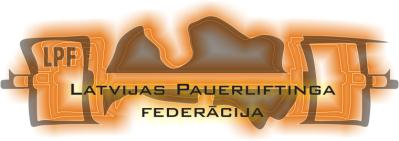 Reģ. Nr. 40008022129, Konts LV58UNLA 0008000700508 a/s LUB Siguldas filiāle, kods UNLALV2X; www.sp.lv, lpf@sp.lvLatvijas pauerliftinga federācijasValdes sēdes protokols Nr. 2/14Rīgā, 2014. gada 29. martāĶīpsalas ielā 8 Plkst:10:00 Piedalās: Igors Semjonovs – ApolonsIeviņa Liģere – Madonas SCKGints Reinholds – Aizkraukles SCJurijs Ivaņušins – Aizkraukles SC Almants Vītols – SP Andrejs Rožlapa – SPUģis Ciematnieks – LSPA  Nepiedalās:  Vitālijs Dubovs – Arkan  Rinalds Dimiņš – SP LPF valdes  sēdi  vada: A.Rožlapa Protokolē: G.Reinholds. Dienas  kārtība: 1.   SELL studentu spēļu nolikuma izvērtēšana un studentu izlases apstiprināšana starptautiskajām SELL spēlēm.2.   Mēŗķu apstiprināšana izglītības komitejai3.   Bauskas kausā uzstādīto rekordu izvērtēšana1.   Par SELL starptautiskā studentu čempionāta triscīņā dalībnieku apstiprināšanu.Sakarā ar SELL spēļu iekļaušanu IPF kalendārā un pasludināšanu par starptautiska mēroga sacensībām tiek diskutēts, par nepieciešamību analizēt pieteikto sportistu sarakstu, kuru SELL spēlēm piesaka katra universitāte atsevišķi nesaskaņojot to ar LPF vecāko treneri. Tiek diskutēts par aizliegumu startēt tiem sportistiem, kuriem ir bijis sakars ar citām pauerliftinga organizācijām GPC; WPC; WPO; AWPC u.c. kuras nav reģistrētas WADA. Diskusijās iesaistās:  A. Rožlapa. G.Reinholds U.Ciematnieks. I.Semjonovs. J.Ivaņušius.Nolēma (ar septņām balsīm par)Uzdot G.Reinholdam sagatavot vēstuli SELL spēļu organizatoram Peep PaalPar iespēju rediģēt pieteikto dalībnieku sarakstu līdz 01.04.2014Uzdot  LPF vecākajam trenerim J.Ivaņušinam izvērtēt sportista dalību SELL spēlēs un  izslēgt no saraksta citas organizācijas (GPC; WPC; WPO; AWPC u.c.) pārstāvošus atlētus.2.  Par mērķu apstiprināšanu izglītības komitejai.Tiek diskutēts par nolikumu U. Ciematnieks iepazīstina ar nolikumu, un treneru izglītības jautājumiem. Nolikums ir izstrādāts un nodots LPF ģenerālsekretāra rīcība izvērtēšanai un apstiprināšanai.Diskusijās iesaistās: A. Rožlapa. U. CiematnieksNolēma (ar septņām balsīm par)1.	Nodot nolikumu LPF ģenerālsekretāram apstiprināšanai.3.  Par Bauskas kausa uzstādīto rekordu reģistrēšanu.Tiek diskutēts par uzstādīto rekordu nereģistrēšanu Bauskas kausa posmā, sakarā ar lielajām nepilnībām, un neprecizitātēm protokolos, kas radās sacensību galvenā sekretāra un direktora kļūdas dēļ. Diskusijās iesaistās: G.Reinholds I. Liģere. I.Semjonovs, A.Rožlapa. J.IvaņušinsNolēma (ar septņām balsīm par)1.	Apstiprināt uzstādītos rekordus Bauskas kausā par spēkā esošiem. Uzdot statistikas komitejas vadītājam A.Rožlapam veikt korekcijas rekordu reģistrā līdz 01.04.2014Pilnvarot šādus biedrus parakstīt šo protokolu:Andreju RožlapuGintu Reinholdu.Biedru parakstītBiedrs                                      /R. Dimiņš/ Biedrs                                      / A.Rožlapa/ Biedrs                                      /G. Reinholds/